LOYOLA COLLEGE (AUTONOMOUS), CHENNAI – 600 034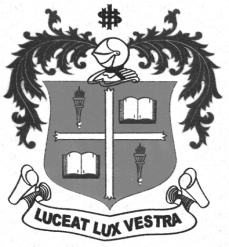 B.A. DEGREE EXAMINATION – SOCIOLOGYFIFTH SEMESTER – APRIL 2011SO 5403 - SOCIAL ANTHROPOLOGY                 Date : 25-04-2011 	Dept. No.	        Max. : 100 Marks                 Time : 9:00 - 12:00 	                                             SECTION – A(10 × 2 = 20 Marks)Answer ALL the questions in 30 words each. All questions carry equal marks.Point out any two commonalities between sociology and anthropology.What does cultural anthropology deal with?Explain the two types of exogamy.What do you understand by Tam-mum and Tam-pin marriages?What is phratry?State the meaning of kinship usage?Write a short note on the division of labor in pre-industrial tribal communities.Explain the Kula institution found among the Trobriand islanders.Mention the types of sanctions used in tribal groupings in India?Explicate the concept of tribal panchayat.SECTION – B(5 × 8 = 40 Marks)Answer any FIVE questions in 300 words each. All questions carry equal marks. Draw a brief sketch of the tribal sorcerer as a power centre in tribal polity.Describe the place of technology in tribal economy. Illustrate kinship terms.Highlight the functions of marriage.Briefly discuss the branches of anthropology.Bring out the relation between anthropology and archeology.What do you understand by ‘rules of marriage’? Cite any two examples for the same.SECTION – C(2 × 20 = 40 Marks)Answer any TWO questions in 1200 words each. All questions carry equal marks.Define joking relationship and avoidance and present the views of scholars on these usages.Discuss the mate selection procedures observed by the tribals.Analyze the importance of and approaches in anthropology.Describe the structures and processes found in tribal economy.♀☺☺☺☺☺☺☺☺☺♂